                                                                                                                                       Projektas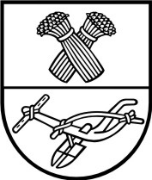 PANEVĖŽIO RAJONO SAVIVALDYBĖS TARYBASPRENDIMASDĖL PANEVĖŽIO RAJONO SAVIVALDYBĖS TARYBOS 2019 M. BALANDŽIO 4 D. SPRENDIMO NR. T-62 „DĖL PANEVĖŽIO RAJONO SAVIVALDYBĖS BŪSTO FONDO SĄRAŠO IR PANEVĖŽIO RAJONO SAVIVALDYBĖS SOCIALINIO BŪSTO, KAIP SAVIVALDYBĖS BŪSTO FONDO DALIES, SĄRAŠO PATVIRTINIMO“ PAKEITIMO2019 m. birželio 20 d. Nr. T-Panevėžys	Vadovaudamasi Lietuvos Respublikos vietos savivaldos įstatymo 18 straipsnio 1 dalimi, Lietuvos Respublikos paramos būstui įsigyti ar išsinuomoti įstatymo 4 straipsnio 5 dalies 4 punktu ir atsižvelgdama į Paįstrio seniūnijos 2019-05-10 raštą Nr. (1.4) S-136, Savivaldybės taryba 
n u s p r e n d ž i a:1. Papildyti Panevėžio rajono savivaldybės socialinio būsto, kaip savivaldybės būsto fondo dalies, sąrašą, patvirtintą Savivaldybės tarybos 2019 m. balandžio 4 d. sprendimu Nr. T-62 „Dėl Panevėžio rajono savivaldybės būsto fondo sąrašo ir Panevėžio rajono savivaldybės socialinio būsto, kaip Savivaldybės būsto fondo dalies, sąrašo patvirtinimo“, 5.9 papunkčiu ir jį išdėstyti taip:2. Pripažinti netekusiais galios Panevėžio rajono savivaldybės socialinio būsto, kaip savivaldybės būsto fondo dalies, sąrašo, patvirtinto Savivaldybės tarybos 2019 m. balandžio 4 d. sprendimu Nr. T-62 „Dėl Panevėžio rajono savivaldybės būsto fondo sąrašo ir Panevėžio rajono savivaldybės socialinio būsto, kaip savivaldybės būsto fondo dalies, sąrašo patvirtinimo“, 2.5, 4.3, 6.6, 8.1, 8.14, 8.20, 11.12 papunkčius.Lina Gaidytė2019-06-06PANEVĖŽIO RAJONO SAVIVALDYBĖS ADMINISTRACIJOSEKONOMIKOS IR TURTO VALDYMO SKYRIUSPanevėžio rajono savivaldybės tarybaiAIŠKINAMASIS RAŠTAS DĖL SPRENDIMO „DĖL PANEVĖŽIO RAJONO SAVIVALDYBĖS TARYBOS 2019 M. BALANDŽIO 4 D. SPRENDIMO NR. T-62 „DĖL PANEVĖŽIO RAJONO SAVIVALDYBĖS BŪSTO FONDO SĄRAŠO IR PANEVĖŽIO RAJONO SAVIVALDYBĖS SOCIALINIO BŪSTO, KAIP SAVIVALDYBĖS BŪSTO FONDO DALIES, SĄRAŠO PATVIRTINIMO“ PAKEITIMO“ PROJEKTO2019 m. birželio 6 d.PanevėžysProjekto rengimą paskatinusios priežastys.Paįstrio seniūnijos prašymas papildyti Panevėžio rajono savivaldybės socialinio būsto, kaip savivaldybės būsto fondo dalies, sąrašą gyvenamuoju namu, esančiu Puodžiūnų g. 31, Puodžiūnų k., Paįstrio sen., Panevėžio r., kuris bus siūlomas sąrašuose esantiems asmenims (šeimoms). 7 būstai: Linkavičių k. 6-3, Krekenavos sen., Panevėžio r.; Vadaktėlių k. 3-5, Naujamiesčio sen., Panevėžio r.; Pašto g. 4-2, Ramygalos m., Ramygalos sen., Panevėžio r.; Parko g. 22-12, Ramygalos m., Ramygalos sen., Panevėžio r.; Dariaus ir Girėno g. 15-2, Ramygalos m., Ramygalos sen., Panevėžio r.; Pušyno g. 5-9, Šilagalio k., Panevėžio sen., Panevėžio r. ir Ežero g. 4, Vadoklių mstl., Vadoklių sen., Panevėžio r., išbraukiami iš savivaldybės socialinio būsto fondo, nes šie būstai nuo 2019 m. liepos 1 d. bus nuomojami kaip savivaldybės būstai rinkos kainomis vadovaujantis Panevėžio rajono savivaldybės tarybos 2015 m. birželio 11 d. sprendimu Nr. T-121 „Dėl koeficientų Panevėžio rajono savivaldybės būsto ir socialinio būsto nuomos mokesčių dydžiui apskaičiuoti nustatymo“.Projekto rengimo esmė ir tikslai.Lietuvos Respublikos paramos būstui įsigyti ar išsinuomoti įstatymo 4 straipsnio 5 dalies 
4 punkte numatyta, jog savivaldybės taryba tvirtina savivaldybės būsto fondo sąrašą ir socialinio būsto, kaip savivaldybės būsto fondo dalies, sąrašą.Šiuo sprendimo projektu siūloma Savivaldybės tarybai papildyti Panevėžio rajono savivaldybės socialinio būsto, kaip savivaldybės būsto fondo dalies, sąrašą 5.9 papunkčiu, įrašant būstą, esantį Puodžiūnų g. 31, Puodžiūnų k., Paįstrio sen., Panevėžio r.	Sprendimo projektu siūloma Savivaldybės tarybai pripažinti netekusiais galios Panevėžio rajono savivaldybės socialinio būsto, kaip savivaldybės būsto fondo dalies, sąrašo 2.5, 4.3, 6.6, 8.1, 8.14, 8.20, 11.12 papunkčius, nes socialiniai būstai bus nuomojami kaip savivaldybės būstai rinkos kainomis.Kokių pozityvių rezultatų laukiama.Socialinis būstas bus siūlomas išnuomoti asmenims ir šeimoms, turintiems teisę į paramą būstui išsinuomoti. 	Galimos neigiamos pasekmės priėmus projektą, kokių priemonių reikėtų imtis, kad tokių pasekmių būtų išvengta.	Nėra.Kokius galiojančius teisės aktus būtina pakeisti ar panaikinti, priėmus teikiamą projektą.	Nereikia.Reikiami paskaičiavimai, išlaidų sąmatos bei finansavimo šaltiniai, reikalingi sprendimui įgyvendinti.	Nereikalingi.            Sprendimo projektui nereikalingas antikorupcinis vertinimas.Vyr. specialistė									Lina Gaidytė5.9.Pastatas – gyvenamasis namas (1937 m., medinis su karkasu, vienbutis), bendras plotas 84,76 kv. m, naudingas plotas 
75,96 kv. m, Puodžiūnų g. 31, Puodžiūnų k.6693-7005-3014